MČ Praha - Březiněves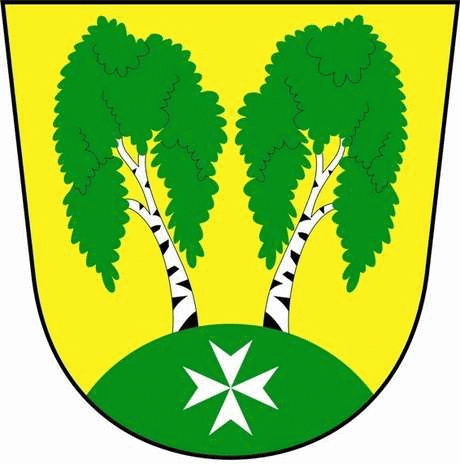 U Parku 140/3, 182 00 Praha 8Městská část Praha – Březiněves Zastupitelstvo městské části
Přehled přijatých usnesení na zasedání zastupitelstvadne 1.11.2012Usnesení č. 1.13/12ZMČ Praha – Březiněves projednalo a schválilo nabídku fi. ZÁMEČNICTVÍ,  Řezníček Josef, Liptaň 50 – na materiál a montáž plastového oplocení rybníku „Pokorňák“ ze strany sousedící s dětským  hřištěm, ve výši 93.720,-Kč vč. .Odpovídá: Petr Petrášek. 						Usnesení č. 2.13/12 ZMČ Praha – Březiněves projednalo a schválilo převedení tenisových kurtů do správy Tenisového oddílu TJ Březiněves. Odpovídá: starosta Ing. Jiří Haramul.				Usnesení č. 3.13/12ZMČ Praha – Březiněves projednalo a Smlouvu o uzavření budoucí smlouvy o zřízení věcného břemene č.  a.s. 958/2012/OOBCH se společností Pražská plynárenská Distribuce, a.s., člen koncernu Pražská plynárenská a.s., se sídlem Praha 4, U Plynárny 500, 500 a spol. AQUA, spol. s.r.o. se sídlem Praha 8 – Březiněves, Na Hlavní 165. 
Zodpovídá: Ing. Jan Vocel. 		
                                                                                                   Usnesení  č. 4.13/12ZMČ Praha – Březiněves projednalo a schválilo Smlouvu o uzavření budoucí smlouvy o zřízení věcného břemene se společností  AQUA, spol. s.r.o., se sídlem Na 
Hlavní 165, 182 00 Praha 8.Zodpovídá: Ing. Jan Vocel 						Usnesení č. 5.13/12ZMČ Praha – Březiněves projednalo a schválilo Nájemní smlouvu s panem Jiřím Kmínkem, Chotovická 1788/14, Praha 8, týkající se pronájmu části k pozemku č. parc. 427/251 do užívání za účelem provozování zemědělské výroby.   Zodpovídá: Ing. Jiří Haramul						 Usnesení č 6.13/12ZMČ Praha – Březiněves projednalo a schválilo Úpravu rozpočtu na rok 2012, schválenou usnesením Zastupitelstva hl.m. Prahy č. 19/57 ze dne 20.9.2012 – navýšení neinvestiční dotace z poplatku za ukládání odpadu na skládku A.S.A. Březiněves o inflaci roku 2011 ve výši 111.900,-Kč. Zodpovídá: Ing. Jiří Haramul									
Usnesení č. 7.13/12ZMČ Praha – Březiněves projednalo a schválilo smlouvu s panem Tomášem Bruknerem, s místem podnikání: Sídliště 1276, Stará Boleslav. Předmětem smlouvy je zhotovení internetové prezentace objednatele na doméně www.brezineves.cz a dále údržba této internetové prezentace zhotovitelem.Odpovídá: Ing. Jan Vocel Usnesení č. 8.13/12ZMČ Praha – Březiněves projednalo a schválilo opravu schodů a zábradlí u hlavního vchodu do restaurace Pod Lipami a obchodu s potravinami, Na Hlavní 2. Odpovídá: Ing. Vladimír Jisl 		Zdeněk Korint				             Ing. Jiří Haramul
    zástupce starosty MČ Praha – Březiněves		 starosta MČ Praha – Březiněves